Het aanleveren van uw dekaangifte dient per email gedaan te worden waarbij u wordt geadviseerd om de formulieren met een hoge resolutie in te scannen en daarna te controleren of de formulieren leesbaar zijn alvorens u ze verstuurt. Het secretariaat controleert de leesbaarheid en stuurt u hiervan een ontvangstbevestiging. Let op: het secretariaat controleert niet of u de dekaangifte volledig is. Heeft u binnen twee weken geen ontvangstbevestiging ontvangen, neemt u dan contact op. Ook dienen de bijlage het juiste nummer te bevatten. Incomplete dekaangifte worden niet in behandeling genomen.Bestanden groter dan 5 mb dienen via wetransfer verzonden te worden.Het compleet ingevulde formulier incl. de bijlage kunt u aanleveren bij de secretaris van de DPVN:  secretariaat@duitsepinschervereniging.nl   U bent zelf verantwoordelijk voor het doorgeven van informatie: als er 10 weken na de dekking geen geboortebericht bij het secretariaat is zal het dekbericht verwijderd worden. Dit zelfde geld voor 9 weken na de geboorte van het nest, of er nog pups geschikbaar zijn. 	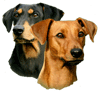 FORMULIER VERANTWOORDING DEKAANGIFTE (versie 2024)Verantwoording fokker m.b.t. voldoen aan fokreglement DPVNOpgave verplicht voor nesten geboren vanaf 1 januari 2007FORMULIER VERANTWOORDING DEKAANGIFTE (versie 2024)Verantwoording fokker m.b.t. voldoen aan fokreglement DPVNOpgave verplicht voor nesten geboren vanaf 1 januari 2007ALGEMENE GEGEVENS FOKKERALGEMENE GEGEVENS FOKKERALGEMENE GEGEVENS FOKKERNaam KennelNaam KennelEigenaar KennelEigenaar KennelAdres Adres Postcode en PlaatsPostcode en PlaatsTelefoonnummer Telefoonnummer E-mail E-mail Website Website Bovengenoemde fokker wenst een dekbericht van onderstaand nest geplaatst te hebben op de website van de DPVN jaBovengenoemde fokker wenst een dekbericht van onderstaand nest geplaatst te hebben op de website van de DPVN neeVoor de controle van de dekaangifte graag de bijlages voorzien van  de hieronder aangegeven  bijlagenummersGEGEVENS OUDERHONDENGEGEVENS OUDERHONDENGEGEVENS OUDERHONDENGEGEVENS OUDERHONDENVereiste Bewijspapieren:Bijlagenummer:Datum DekkingKopie Dekbericht 1GEGEVENS MOEDERHONDGEGEVENS MOEDERHONDGEGEVENS MOEDERHONDGEGEVENS MOEDERHONDNaam moederhondKopie stamboom 2Geboortedatum moederhond Kopie stamboom 2Resultaat HD-Onderzoek Kopie certificaat RvB3Resultaat oogonderzoek Kopie rapport 4Datum oogonderzoek Kopie rapport 4Resultaat onderzoek Dilute-factorKopie rapport  5Resultaat onderzoek Willebrand Kopie rapport 6Showresultaten Kopie 2 Keurrapporten 7GEGEVENS EERDERE DEKKINGEN MOEDERHONDGEGEVENS EERDERE DEKKINGEN MOEDERHONDGEGEVENS EERDERE DEKKINGEN MOEDERHONDGEGEVENS EERDERE DEKKINGEN MOEDERHONDGEGEVENS EERDERE DEKKINGEN MOEDERHONDNest nr.Datum dekkingNaam vaderhondVereiste bewijspapierenBijlage nummer1Kopie dekbericht 82Kopie dekbericht 83Kopie dekbericht 84Kopie dekbericht 85Kopie dekbericht 8GEGEVENS VADERHONDGEGEVENS VADERHONDGEGEVENS VADERHONDGEGEVENS VADERHONDVereiste bewijspapierenBijlage nummer Naam vaderhond Kopie stamboom9Geboortedatum vaderhond Kopie stamboom 9Resultaat HD-Onderzoek Kopie rapport 10Resultaat oogonderzoek Kopie rapport11Datum oogonderzoek Kopie rapport11Resultaat onderzoek Dilute-factor Kopie rapport 12Resultaat onderzoek Willebrand Kopie rapport 13Showresultaten Kopie 2 Keurrapporten 14